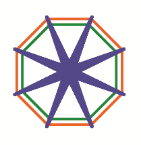 MAHATMA GANDHI CENTRAL UNIVERSITY(Established by an Act of Parliament)Application Form for Professor and Associate Professor* (Add separate sheet if required, to be annexed at relevant Sl. No.)* (Add separate sheet if required, to be annexed at relevant Sl. No.)* (Add separate sheet if required, to be annexed at relevant Sl. No.)* (Add separate sheet if required, to be annexed at relevant Sl. No.)18. 	CATEGORY II: PROFESSIONAL DEVELOPMENT, CO-CURRICULAR AND EXTENSION ACTIVITIES19. 	CATEGORY III: RESEARCH, PUBLICATIONS AND ACADEMIC CONTRIBUTIONS(i) Published Papers in Refereed Journals (A) (ii) Published Papers in Other Reputed Journals (B) Publications other than Journal articles (books, chapters in books etc.)(i) Text/Reference Books published by International Publishers, with ISBN number (B) (ii) Subject Books published by National level publishers, with ISBN/ISSN number or State/Central Government Publications(B) (iii) Subject Books published by other local publishers, with ISBN number(B) (iv) Chapters in Books, published by National and International level publishers, with ISBN number(C) Ongoing and Completed Research Projects and Consultancies:(C) (i & ii) Ongoing Projects/Consultancies(C) (iii) Project Outcome/Outputs(D) Research Guidance:(E) (i) Fellowships/Awards from Academic Bodies/Associations(E) (ii) Invited Lectures/Papers(F) Development of e-learning delivery process/material20. 	Whether Editor or Member of Editorial Board of any Referred Journal (please furnish details): ……………………………………………………………………………………………………………………………………………………………....21.	Have you ever been punished during your studies at College/University? (Yes/No)	:22. 	Have you ever been punished during your service or convicted by a court of law? (Yes/No)	:23.	Were you at any time declared medically unfit or asked to submit your resignation or discharged or dismissed? (Yes/No)	:24.	Do you have any case pending against you in any court of law? (Yes/No)	:25.	Experience of Administrative work, if any (please furnish details)	:26.      Any other information/qualification relevant to the post applied for:_________________________________________________________________________________________________________________________________________________________________________________________________________________________________________________________________________________________________________________________________________________________________________________________________________________________________________________________________________________Brief statement on your philosophy about teaching:_________________________________________________________________________________________________________________________________________________________________________________________________________________________________________________________________________________________________________________________________________________________________________________________________________________________________________________________________________________30. 	Please tick the enclosures attached:Total number of sheets enclosed _________ (please give sequential number to each sheet and signature with date).Post applied for                                                                      :Name of the Department                                                    :Name of the School                                                                :If applying for more than one post, give details     :Post applied for                                                                      :Name of the Department                                                    :Name of the School                                                                :If applying for more than one post, give details     :Post applied for                                                                      :Name of the Department                                                    :Name of the School                                                                :If applying for more than one post, give details     :Post applied for                                                                      :Name of the Department                                                    :Name of the School                                                                :If applying for more than one post, give details     :Post applied for                                                                      :Name of the Department                                                    :Name of the School                                                                :If applying for more than one post, give details     :Post applied for                                                                      :Name of the Department                                                    :Name of the School                                                                :If applying for more than one post, give details     :Post applied for                                                                      :Name of the Department                                                    :Name of the School                                                                :If applying for more than one post, give details     :Post applied for                                                                      :Name of the Department                                                    :Name of the School                                                                :If applying for more than one post, give details     :Post applied for                                                                      :Name of the Department                                                    :Name of the School                                                                :If applying for more than one post, give details     :Post applied for                                                                      :Name of the Department                                                    :Name of the School                                                                :If applying for more than one post, give details     :Post applied for                                                                      :Name of the Department                                                    :Name of the School                                                                :If applying for more than one post, give details     :Post applied for                                                                      :Name of the Department                                                    :Name of the School                                                                :If applying for more than one post, give details     :Post applied for                                                                      :Name of the Department                                                    :Name of the School                                                                :If applying for more than one post, give details     :Post applied for                                                                      :Name of the Department                                                    :Name of the School                                                                :If applying for more than one post, give details     :Post applied for                                                                      :Name of the Department                                                    :Name of the School                                                                :If applying for more than one post, give details     :Post applied for                                                                      :Name of the Department                                                    :Name of the School                                                                :If applying for more than one post, give details     :(For office use only)Eligible: ………………………………………………………….. (Yes / No)If not Eligible, reason thereof: ………………………………………………………………………………..……………………………………………………………………………………………………………………………..(Signatures of Screening Committee Members)(For office use only)Eligible: ………………………………………………………….. (Yes / No)If not Eligible, reason thereof: ………………………………………………………………………………..……………………………………………………………………………………………………………………………..(Signatures of Screening Committee Members)(For office use only)Eligible: ………………………………………………………….. (Yes / No)If not Eligible, reason thereof: ………………………………………………………………………………..……………………………………………………………………………………………………………………………..(Signatures of Screening Committee Members)(For office use only)Eligible: ………………………………………………………….. (Yes / No)If not Eligible, reason thereof: ………………………………………………………………………………..……………………………………………………………………………………………………………………………..(Signatures of Screening Committee Members)(For office use only)Eligible: ………………………………………………………….. (Yes / No)If not Eligible, reason thereof: ………………………………………………………………………………..……………………………………………………………………………………………………………………………..(Signatures of Screening Committee Members)(For office use only)Eligible: ………………………………………………………….. (Yes / No)If not Eligible, reason thereof: ………………………………………………………………………………..……………………………………………………………………………………………………………………………..(Signatures of Screening Committee Members)(For office use only)Eligible: ………………………………………………………….. (Yes / No)If not Eligible, reason thereof: ………………………………………………………………………………..……………………………………………………………………………………………………………………………..(Signatures of Screening Committee Members)(For office use only)Eligible: ………………………………………………………….. (Yes / No)If not Eligible, reason thereof: ………………………………………………………………………………..……………………………………………………………………………………………………………………………..(Signatures of Screening Committee Members)(For office use only)Eligible: ………………………………………………………….. (Yes / No)If not Eligible, reason thereof: ………………………………………………………………………………..……………………………………………………………………………………………………………………………..(Signatures of Screening Committee Members)(For office use only)Eligible: ………………………………………………………….. (Yes / No)If not Eligible, reason thereof: ………………………………………………………………………………..……………………………………………………………………………………………………………………………..(Signatures of Screening Committee Members)(For office use only)Eligible: ………………………………………………………….. (Yes / No)If not Eligible, reason thereof: ………………………………………………………………………………..……………………………………………………………………………………………………………………………..(Signatures of Screening Committee Members)(For office use only)Eligible: ………………………………………………………….. (Yes / No)If not Eligible, reason thereof: ………………………………………………………………………………..……………………………………………………………………………………………………………………………..(Signatures of Screening Committee Members)(For office use only)Eligible: ………………………………………………………….. (Yes / No)If not Eligible, reason thereof: ………………………………………………………………………………..……………………………………………………………………………………………………………………………..(Signatures of Screening Committee Members)Details of Fee Payment (Demand Draft of Rs.1000/- only for General and OBC category candidates in favour of Mahatma Gandhi Central University Bihar (MGCUB) payable at Motihari, District – East Champaran, Bihar. The SC/ST/PWD/Female candidates are exempted from paying the application fees) Details of Fee Payment (Demand Draft of Rs.1000/- only for General and OBC category candidates in favour of Mahatma Gandhi Central University Bihar (MGCUB) payable at Motihari, District – East Champaran, Bihar. The SC/ST/PWD/Female candidates are exempted from paying the application fees) Details of Fee Payment (Demand Draft of Rs.1000/- only for General and OBC category candidates in favour of Mahatma Gandhi Central University Bihar (MGCUB) payable at Motihari, District – East Champaran, Bihar. The SC/ST/PWD/Female candidates are exempted from paying the application fees) Details of Fee Payment (Demand Draft of Rs.1000/- only for General and OBC category candidates in favour of Mahatma Gandhi Central University Bihar (MGCUB) payable at Motihari, District – East Champaran, Bihar. The SC/ST/PWD/Female candidates are exempted from paying the application fees) Details of Fee Payment (Demand Draft of Rs.1000/- only for General and OBC category candidates in favour of Mahatma Gandhi Central University Bihar (MGCUB) payable at Motihari, District – East Champaran, Bihar. The SC/ST/PWD/Female candidates are exempted from paying the application fees) Details of Fee Payment (Demand Draft of Rs.1000/- only for General and OBC category candidates in favour of Mahatma Gandhi Central University Bihar (MGCUB) payable at Motihari, District – East Champaran, Bihar. The SC/ST/PWD/Female candidates are exempted from paying the application fees) Details of Fee Payment (Demand Draft of Rs.1000/- only for General and OBC category candidates in favour of Mahatma Gandhi Central University Bihar (MGCUB) payable at Motihari, District – East Champaran, Bihar. The SC/ST/PWD/Female candidates are exempted from paying the application fees) Details of Fee Payment (Demand Draft of Rs.1000/- only for General and OBC category candidates in favour of Mahatma Gandhi Central University Bihar (MGCUB) payable at Motihari, District – East Champaran, Bihar. The SC/ST/PWD/Female candidates are exempted from paying the application fees) Details of Fee Payment (Demand Draft of Rs.1000/- only for General and OBC category candidates in favour of Mahatma Gandhi Central University Bihar (MGCUB) payable at Motihari, District – East Champaran, Bihar. The SC/ST/PWD/Female candidates are exempted from paying the application fees) Details of Fee Payment (Demand Draft of Rs.1000/- only for General and OBC category candidates in favour of Mahatma Gandhi Central University Bihar (MGCUB) payable at Motihari, District – East Champaran, Bihar. The SC/ST/PWD/Female candidates are exempted from paying the application fees) Details of Fee Payment (Demand Draft of Rs.1000/- only for General and OBC category candidates in favour of Mahatma Gandhi Central University Bihar (MGCUB) payable at Motihari, District – East Champaran, Bihar. The SC/ST/PWD/Female candidates are exempted from paying the application fees) Details of Fee Payment (Demand Draft of Rs.1000/- only for General and OBC category candidates in favour of Mahatma Gandhi Central University Bihar (MGCUB) payable at Motihari, District – East Champaran, Bihar. The SC/ST/PWD/Female candidates are exempted from paying the application fees) Details of Fee Payment (Demand Draft of Rs.1000/- only for General and OBC category candidates in favour of Mahatma Gandhi Central University Bihar (MGCUB) payable at Motihari, District – East Champaran, Bihar. The SC/ST/PWD/Female candidates are exempted from paying the application fees) Details of Fee Payment (Demand Draft of Rs.1000/- only for General and OBC category candidates in favour of Mahatma Gandhi Central University Bihar (MGCUB) payable at Motihari, District – East Champaran, Bihar. The SC/ST/PWD/Female candidates are exempted from paying the application fees) Details of Fee Payment (Demand Draft of Rs.1000/- only for General and OBC category candidates in favour of Mahatma Gandhi Central University Bihar (MGCUB) payable at Motihari, District – East Champaran, Bihar. The SC/ST/PWD/Female candidates are exempted from paying the application fees) Details of Fee Payment (Demand Draft of Rs.1000/- only for General and OBC category candidates in favour of Mahatma Gandhi Central University Bihar (MGCUB) payable at Motihari, District – East Champaran, Bihar. The SC/ST/PWD/Female candidates are exempted from paying the application fees) Draft NumberDraft NumberDate of IssueDate of IssueAmountAmountName of  the  Bank and Issuing BranchName of  the  Bank and Issuing BranchName of  the  Bank and Issuing BranchName of  the  Bank and Issuing BranchName of  the  Bank and Issuing BranchName of  the Bank on which Drawn  Name of  the Bank on which Drawn  Name of  the Bank on which Drawn  Name of  the Bank on which Drawn  Name of  the Bank on which Drawn  1Name (In Capital Letters)Name (In Capital Letters)First NameFirst NameFirst NameFirst NameFirst NameMiddle NameMiddle NameMiddle NameMiddle NameSurnameSurnameSurnameSurname1Name (In Capital Letters)Name (In Capital Letters)2Date of birthDate of birthDayDayDayMonthYearAge as on last date of advertisementAge as on last date of advertisementAge as on last date of advertisementAge as on last date of advertisementYearsYearsMonthsMonths2Date of birthDate of birthAge as on last date of advertisementAge as on last date of advertisementAge as on last date of advertisementAge as on last date of advertisement3Place of birthPlace of birthCity/VillageCity/VillageCity/VillageCity/VillageCity/VillageStateStateStateStateCountryCountryCountryCountry3Place of birthPlace of birth4Mother's NameMother's Name5Father's NameFather's Name6AddressAddressCorrespondenceCorrespondenceCorrespondenceCorrespondenceCorrespondenceCorrespondencePermanentPermanentPermanentPermanentPermanentPermanentPermanent6AddressAddressC/o City:District:State:Pin Code:Mobile:Email:C/o City:District:State:Pin Code:Mobile:Email:C/o City:District:State:Pin Code:Mobile:Email:C/o City:District:State:Pin Code:Mobile:Email:C/o City:District:State:Pin Code:Mobile:Email:C/o City:District:State:Pin Code:Mobile:Email:C/o City:District:State:Pin Code:Mobile:Email:C/o City:District:State:Pin Code:Mobile:Email:C/o City:District:State:Pin Code:Mobile:Email:C/o City:District:State:Pin Code:Mobile:Email:C/o City:District:State:Pin Code:Mobile:Email:C/o City:District:State:Pin Code:Mobile:Email:C/o City:District:State:Pin Code:Mobile:Email:7Nationality Nationality 8SexSexMale/ Female/Transgender: ____________________________________Male/ Female/Transgender: ____________________________________Male/ Female/Transgender: ____________________________________Male/ Female/Transgender: ____________________________________Male/ Female/Transgender: ____________________________________Male/ Female/Transgender: ____________________________________Male/ Female/Transgender: ____________________________________Male/ Female/Transgender: ____________________________________Male/ Female/Transgender: ____________________________________Male/ Female/Transgender: ____________________________________Male/ Female/Transgender: ____________________________________Male/ Female/Transgender: ____________________________________Male/ Female/Transgender: ____________________________________9Community/ Category(Please strike out whichever options are not applicable)Community/ Category(Please strike out whichever options are not applicable)Community/ Category(Please strike out whichever options are not applicable)Community/ Category(Please strike out whichever options are not applicable)SC/ST/OBC/Other categories give details: _____________________________Sl. No. of proof enclosed: ________________________SC/ST/OBC/Other categories give details: _____________________________Sl. No. of proof enclosed: ________________________SC/ST/OBC/Other categories give details: _____________________________Sl. No. of proof enclosed: ________________________SC/ST/OBC/Other categories give details: _____________________________Sl. No. of proof enclosed: ________________________SC/ST/OBC/Other categories give details: _____________________________Sl. No. of proof enclosed: ________________________SC/ST/OBC/Other categories give details: _____________________________Sl. No. of proof enclosed: ________________________SC/ST/OBC/Other categories give details: _____________________________Sl. No. of proof enclosed: ________________________SC/ST/OBC/Other categories give details: _____________________________Sl. No. of proof enclosed: ________________________SC/ST/OBC/Other categories give details: _____________________________Sl. No. of proof enclosed: ________________________SC/ST/OBC/Other categories give details: _____________________________Sl. No. of proof enclosed: ________________________SC/ST/OBC/Other categories give details: _____________________________Sl. No. of proof enclosed: ________________________10Marital statusMarital statusMarital statusMarital statusMarried/Unmarried/Divorced: __________________________________If married, name of spouse ________________________________________Married/Unmarried/Divorced: __________________________________If married, name of spouse ________________________________________Married/Unmarried/Divorced: __________________________________If married, name of spouse ________________________________________Married/Unmarried/Divorced: __________________________________If married, name of spouse ________________________________________Married/Unmarried/Divorced: __________________________________If married, name of spouse ________________________________________Married/Unmarried/Divorced: __________________________________If married, name of spouse ________________________________________Married/Unmarried/Divorced: __________________________________If married, name of spouse ________________________________________Married/Unmarried/Divorced: __________________________________If married, name of spouse ________________________________________Married/Unmarried/Divorced: __________________________________If married, name of spouse ________________________________________Married/Unmarried/Divorced: __________________________________If married, name of spouse ________________________________________Married/Unmarried/Divorced: __________________________________If married, name of spouse ________________________________________11If differently abled, indicate the relevant particulars If differently abled, indicate the relevant particulars If differently abled, indicate the relevant particulars If differently abled, indicate the relevant particulars If differently abled, indicate the relevant particulars If differently abled, indicate the relevant particulars If differently abled, indicate the relevant particulars Yes/ NoYes/ NoPercentage of disabilityPercentage of disabilityPercentage of disabilityPercentage of disabilityPercentage of disabilitySl. No. of proof of enclosurea.       Blindness or low vision:a.       Blindness or low vision:a.       Blindness or low vision:a.       Blindness or low vision:a.       Blindness or low vision:a.       Blindness or low vision:a.       Blindness or low vision:a.       Blindness or low vision:b.      Hearing impairment:b.      Hearing impairment:b.      Hearing impairment:b.      Hearing impairment:b.      Hearing impairment:b.      Hearing impairment:b.      Hearing impairment:b.      Hearing impairment:c.      Locomotor disability or cerebral palsy (includes all cases of  Orthopedically handicapped)c.      Locomotor disability or cerebral palsy (includes all cases of  Orthopedically handicapped)c.      Locomotor disability or cerebral palsy (includes all cases of  Orthopedically handicapped)c.      Locomotor disability or cerebral palsy (includes all cases of  Orthopedically handicapped)c.      Locomotor disability or cerebral palsy (includes all cases of  Orthopedically handicapped)c.      Locomotor disability or cerebral palsy (includes all cases of  Orthopedically handicapped)c.      Locomotor disability or cerebral palsy (includes all cases of  Orthopedically handicapped)c.      Locomotor disability or cerebral palsy (includes all cases of  Orthopedically handicapped)12.    Educational Qualifications (Attach additional pages, if required)12.    Educational Qualifications (Attach additional pages, if required)12.    Educational Qualifications (Attach additional pages, if required)12.    Educational Qualifications (Attach additional pages, if required)12.    Educational Qualifications (Attach additional pages, if required)12.    Educational Qualifications (Attach additional pages, if required)12.    Educational Qualifications (Attach additional pages, if required)12.    Educational Qualifications (Attach additional pages, if required)12.    Educational Qualifications (Attach additional pages, if required)12.    Educational Qualifications (Attach additional pages, if required)12.    Educational Qualifications (Attach additional pages, if required)12.    Educational Qualifications (Attach additional pages, if required)12.    Educational Qualifications (Attach additional pages, if required)12.    Educational Qualifications (Attach additional pages, if required)12.    Educational Qualifications (Attach additional pages, if required)12.    Educational Qualifications (Attach additional pages, if required)12.    Educational Qualifications (Attach additional pages, if required)Name of courseName of the Board/ UniversityYear passedYear passedDivisionDivisionCGPA(if grading is applicable)CGPA(if grading is applicable)CGPA(if grading is applicable)% of Marks (pl. indicate equivalent to CGPA also)% of Marks (pl. indicate equivalent to CGPA also)Subjects studiedSubjects studiedSl. No. of proof of enclosureSl. No. of proof of enclosure(a)(b)(c)(c)(d)(d)(e)(e)(e)(f)(f)(g)(g)(h)(h)10th Class / equivalent 10th Class / equivalent 10+2/Higher Secondary/ equivalent 10+2/Higher Secondary/ equivalent Bachelor's degreeBachelor's degreeMaster's degreeMaster's degreeM. Phil.M. Phil.Title:Title:Title:Title:Title:Title:Title:Title:Title:Ph. D./D.Phil.Ph. D./D.Phil.Date of Award:____________________Title:Title:Title:Title:Title:Title:Title:Title:Title:JRF/NET/SLET/SET for lectureship, if any JRF/NET/SLET/SET for lectureship, if any JRF/NET/SLET/SET for lectureship, if any SubjectSubjectSubjectSubjectSubjectSubjectRoll No.Roll No.Roll No.Roll No.Roll No.YearSl. No. of Proof of enclosureSl. No. of Proof of enclosureJRF/NET/SLET/SET for lectureship, if any JRF/NET/SLET/SET for lectureship, if any JRF/NET/SLET/SET for lectureship, if any Any other exams passedAny other exams passedAny other exams passed13.  Chronological list of Experience (starting from current position/ employment)13.  Chronological list of Experience (starting from current position/ employment)13.  Chronological list of Experience (starting from current position/ employment)13.  Chronological list of Experience (starting from current position/ employment)13.  Chronological list of Experience (starting from current position/ employment)13.  Chronological list of Experience (starting from current position/ employment)13.  Chronological list of Experience (starting from current position/ employment)13.  Chronological list of Experience (starting from current position/ employment)13.  Chronological list of Experience (starting from current position/ employment)13.  Chronological list of Experience (starting from current position/ employment)13.  Chronological list of Experience (starting from current position/ employment)13.  Chronological list of Experience (starting from current position/ employment)13.  Chronological list of Experience (starting from current position/ employment)13.  Chronological list of Experience (starting from current position/ employment)13.  Chronological list of Experience (starting from current position/ employment)13.  Chronological list of Experience (starting from current position/ employment)13.  Chronological list of Experience (starting from current position/ employment)13.  Chronological list of Experience (starting from current position/ employment)Designation Scale of pay & present Basic & AGPScale of pay & present Basic & AGPName & address of employer Name & address of employer Period of ExperiencePeriod of ExperiencePeriod of ExperiencePeriod of ExperiencePeriod of ExperiencePeriod of ExperiencePeriod of ExperienceNature of work/ dutiesNature of work/ dutiesNature of work/ dutiesNature of work/ dutiesSl. No. of proof of enclosureSl. No. of proof of enclosureDesignation Scale of pay & present Basic & AGPScale of pay & present Basic & AGPName & address of employer Name & address of employer From From ToToToNo. of Years/ Months (As on date of advertisement)No. of Years/ Months (As on date of advertisement)Nature of work/ dutiesNature of work/ dutiesNature of work/ dutiesNature of work/ dutiesSl. No. of proof of enclosureSl. No. of proof of enclosure(a)(b)(b)(c)(c)(d)(d)(e)(e)(e)(f)(f)(g)(g)(g)(g)(h)(h)14. Nature of Experience 14. Nature of Experience 14. Nature of Experience 14. Nature of Experience No. of YearsNo. of MonthsSl. No. of proof of enclosureTeachingTeachingTeachingTeachingi) Under-Graduate levelii) Post-Graduate levelPost-Doctoral experienceOther experience, if anyTotal Experience15. Details of Post-Doctoral Experience15. Details of Post-Doctoral Experience15. Details of Post-Doctoral Experience15. Details of Post-Doctoral Experience15. Details of Post-Doctoral Experience15. Details of Post-Doctoral ExperienceAgencyHost InstitutionFromToDurationSl. No. of proof of enclosureTotal experience:         ______________Years         ____________Months                         Total experience:         ______________Years         ____________Months                         Total experience:         ______________Years         ____________Months                         Total experience:         ______________Years         ____________Months                         Total experience:         ______________Years         ____________Months                         Total experience:         ______________Years         ____________Months                         16. Academic Distinctions16. Academic Distinctions16. Academic DistinctionsName of the Academic Course/ BodyAcademic distinction obtainedSl. No. of proof of enclosure17. Names and complete postal addresses of 3 Referees       (The referee should be the last employers of the candidate or any other person having know-how of candidate's experience/ knowledge and should not be related to the applicant)17. Names and complete postal addresses of 3 Referees       (The referee should be the last employers of the candidate or any other person having know-how of candidate's experience/ knowledge and should not be related to the applicant)17. Names and complete postal addresses of 3 Referees       (The referee should be the last employers of the candidate or any other person having know-how of candidate's experience/ knowledge and should not be related to the applicant)17. Names and complete postal addresses of 3 Referees       (The referee should be the last employers of the candidate or any other person having know-how of candidate's experience/ knowledge and should not be related to the applicant)Referee - 1Referee - 2Referee - 3Name & Complete postal address:Email:Phone (Landline) with STD code:Mobile:Fax:CategoryNature of ActivityActual hoursspent peracademic yearAPI Score(Actual hours spent per academic year divided by 10)Sl. No. of proof of enclosure(a)   Student related co-curricular, extension and field based activities(a)   Student related co-curricular, extension and field based activities(a)   Student related co-curricular, extension and field based activities(a)   Student related co-curricular, extension and field based activities(a)   Student related co-curricular, extension and field based activities(i)Discipline related co-curricular activities (e.g. remedial classes, career counselling, study visit, student seminar and other events.)(ii)Other co-curricular activities (Cultural, Sports, NSS, NCC etc.) (iii)Extension and dissemination activities (public/popular lectures/talks/seminars etc.)(b)    Contribution to corporate life and management of the department and institution through participation in academic and administrative committees and responsibilities(b)    Contribution to corporate life and management of the department and institution through participation in academic and administrative committees and responsibilities(b)    Contribution to corporate life and management of the department and institution through participation in academic and administrative committees and responsibilities(b)    Contribution to corporate life and management of the department and institution through participation in academic and administrative committees and responsibilities(b)    Contribution to corporate life and management of the department and institution through participation in academic and administrative committees and responsibilities(i)Administrative responsibility (including as Dean/ Principal/Chairperson/Convener/Teacher-in-charge/ similar other duties that require regular office hrs for its discharge) (ii)Participation in Board of Studies, Academic and Administrative Committees(c)Professional Development activities (such as participation in seminars, conferences, short term training courses, industrial experience, talks, lectures in refresher/faculty development courses, dissemination and general articles and any other contribution)Sl. No.Title with Page Nos.JournalISSN No.Impact factorWhether Peer reviewedNo. of co-authorsWhether you are the first or corresponding authorAPI ScoreSl. No. of proof of enclosureSl. No.Title with Page Nos.JournalISSN No.Impact factorWhether Peer reviewedNo. of co-authorsWhether you are the first or corresponding authorAPI ScoreSl. No. of proof of enclosureSl. No.Title with Page Nos.Book Title, editor & publisherISBN No.Whether Peer reviewedNo. of co-authorsWhether you are the first  or corresponding authorAPI ScoreSl. No. of proof of enclosureSl. No.Title with Page Nos.Details of Conference PublicationISBN No.No. of co-authorsWhether you are the first authorAPI ScoreSl. No. of proof of enclosureSl. No.Title with Page Nos.Type of Book & AuthorshipPublisher &   ISBN No.Whether Peer reviewedNo. of co-authorsWhether you are the first authorAPI ScoreSl. No. of proof of enclosureSl. No.Title with Page Nos.Type of Book & AuthorshipPublisher & ISBN No.Whether Peer reviewedNo. of co-authorsWhether you are the first authorAPI ScoreSl. No. of proof of enclosureSl. No.TitleAgencyPeriodGrant/Amount Mobilized (Rs. Lakh)API ScoreSl. No. of proof of enclosureSl. No.Whether policy document/ patent/technology transfer/product/processTitleAgencyWhether International/ National/Central Government/State Govt./Local bodiesAPI ScoreSl. No. of proof of enclosureSl. No.Number EnrolledThesis SubmittedDegree AwardedAPI ScoreSl. No. of proof of enclosureM.Phil. or equivalentPh.D. or equivalentSl. No.Name of the AwardAcademic body/AssociationWhether International/National/State/University levelAPI ScoreSl. No. of proof of enclosureSl. No.Title of Lecture/ Academic SessionTitle of Conference/ Seminar etc.Organized byWhether International/National/State/University levelAPI ScoreSl. No. of proof of enclosureSl. No.Title of ModuleRecognized by/Submitted at/Delivered atAPI ScoreSl. No. of proof of enclosureCapacityNature of workDuration in years28.   DeclarationI, ________________________ son/daughter of ________________________________ hereby declare that all the statements and entries made in this application are true, complete and correct to the best of my knowledge and belief. In the event of any information found false or incorrect or ineligibility being detected before or after the Selection Committee and Executive Council Meetings, my candidature/appointment may be cancelled by the University.I have never been convicted or contemplated for any unlawful activity. Signature of the Applicant_________________________________*Name as signed (in BLOCK LETTER)Date: ______________________   *Application not signed by the candidate is liable to be rejected29.   Endorsement by the EMPLOYER (for In-Service Applicants)In case of in-service candidates in Government/Semi-Government organizations/Public Sector Undertakings/ Autonomous Organizations, the endorsement form must be signed by the employer.In case of in-service candidates from Private Sector, acceptance of resignation and relieving letter from the employer must be submitted at the time of joining.Forwarded to the OSD (Administration), Mahatma Gandhi Central University, Motihari, District – East Champaran, Bihar (INDIA).The applicant Dr/Mr./Mrs/Ms. ________________________________________________ who has submitted this application for the post of _____________________________________ in the Mahatma Gandhi Central University, has been in employment ___________________________________________________________________________________________ in a temporary/contract/permanent capacity with effect from _________________________ in the Scale of Pay of Rs. _______________________. He/She is drawing a basic pay of Rs. ________________________________. His/Her next increment is due on _________________________Further, it is certified that no disciplinary/vigilance case has ever been held or contemplated or is pending against the said applicant. There is no objection for his/her application being considered by the Mahatma Gandhi Central University, and in the event of selection, he/she will be relieved to join Mahatma Gandhi Central University, as per rules.Signature of the forwarding officerName :_________________________________Designation:____________________________Place:__________________________________Date:__________________________________Sl.Check ListSl. No. of enclosureNo. of SheetsMatric/Secondary/High School (10th Class) Marks SheetMatric/Secondary/High School (10th Class) CertificateSr. Secondary/Intermediate (12th Class) Marks SheetSr. Secondary/Intermediate (12th Class) High School CertificateBachelor's Degree Final Year Marks SheetBachelors' DegreeMaster's Degree Final Year Marks SheetMaster's DegreeM. Phil. Degree Mark SheetM. Phil. DegreePh.D./D.Phil. DegreeD.Litt., D.Sc., L.L.D. DegreeJRF/NET/SET/SLET CertificateCaste Certificate issued by the Competent Authority Experience Certificate(s) from previous employer(s)Endorsement from the present employerDD for the application fees (in original)Any other